ПРОЕКТ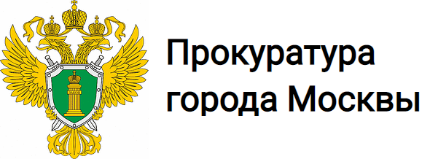 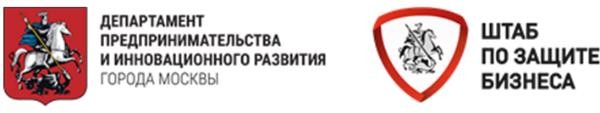 Программа мероприятия «Час предпринимателя» на тему:«Соблюдение моратория на проверки»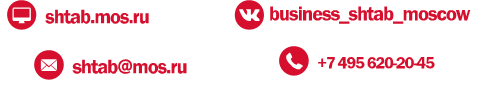 г. Москва, ул. Покровка, д. 47 («Цифровое деловое пространство»)20 апреля 2022 года15:00 – 16:4514:00-15:00Регистрация участников мероприятия.Модератор:МАЛЬЦАН Анатолий Леонидович, начальник Управления по обеспечению деятельности Штаба по защите бизнеса в городе МосквеМодератор:МАЛЬЦАН Анатолий Леонидович, начальник Управления по обеспечению деятельности Штаба по защите бизнеса в городе Москве15:00-15:15Приветственное слово. О мерах поддержки Правительства Москвы для бизнеса в условиях санкционного давленияФУРСИН Алексей Анатольевич, руководитель Департамента предпринимательства и инновационного развития города Москвы 15:15-15:25Об особенностях организации и осуществления государственного контроля (надзора) в текущий периодВДОВИН Александр Викторович, директор Департамента государственной политики в сфере лицензирования, контрольно-надзорной деятельности, аккредитации и саморегулирования Минэкономразвития России 15:25-15:35О надзоре за соблюдением моратория на плановые 
и внеплановые проверки, возбуждением дел об административных правонарушенияхСТАРОВОЙТОВА Яна Сергеевна, заместитель прокурора 
города Москвы15:35-16:00О принимаемых мерах по исполнению действующего моратория и усилению работы по профилактике рисков по видам государственного контроляГлавное управление МВД России по городу Москве.Управление Федеральной службы по надзору в сфере защиты прав потребителей и благополучия человека по городу Москве.Главное управление МЧС России по г. Москве.Территориальный орган Росздравнадзора по г. Москве и Московской области.Государственная инспекция труда в городе Москве.Государственная инспекция по контролю за использованием объектов недвижимости города Москвы.Объединение административно-технических инспекций города Москвы.16:00-16:40Открытый микрофон16:40-16:45Подведение итогов мероприятия. Заключительное слово.ФУРСИН Алексей Анатольевич, руководитель Департамента предпринимательства и инновационного развития города Москвы СТАРОВОЙТОВА Яна Сергеевна, заместитель прокурора 
города Москвы